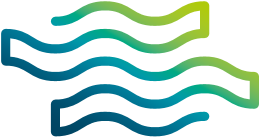 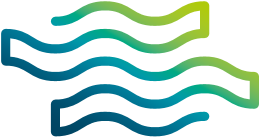 Demande d'autorisation de manifestation sur le domaine public maritime relevant des Ports de Loire-AtlantiqueCette demande doit être adressée au moins 2 mois avant la manifestation.Informations importantesToute manifestation sur le domaine public maritime relevant des Ports de Loire-Atlantique doit faire l’objet d’une demande d’autorisation auprès de leurs services, via ce formulaire.Pour une manifestation sportiveIl est rappelé que toute organisation de manifestation sportive, rassemblant plus de 100 participants, se déroulant en totalité ou en partie sur une voie publique ou ouverte à la circulation publique, est également soumise à déclaration (en préfecture ou mairie).Pour une manifestation nautiqueSi elle a lieu UNIQUEMENT sur l'eau, effectuez votre demande auprès de :La DDTM - Direction Départementale des Territoires et de la Merhttp://www.loire-atlantique.gouv.fr/Services-de-l-Etat/Direction-departementale-des-territoires-et-de-la-mer-DDTMCelle-ci se chargera de demander un avis aux Ports de Loire-AtlantiqueSi elle a lieu sur l'eau ET sur la partie terrestre, faites votre demande :auprès de la DDTM pour la voie d’eau, ET auprès des Ports de Loire-Atlantique pour la partie terrestre.Pour un spectacle pyrotechnique :Il devra être déclaré auprès des services de la Préfecture, ainsi qu'auprès des services de la Mairie concernée.Envoi de la demande d'autorisationPar courriel à : severine.guillou@ports.loire-atlantique.frPar courrier à : Les Ports de Loire-Atlantique	8 Place Pierre Sémard44600 SAINT-NAZAIREOrganisateur de la manifestationRenseignements concernant la manifestationThème de la manifestation :Commune(s) concernée(s) :Secteur (départ/arrivée), lieu-dit :Dénomination de la manifestation :La manifestation aura-t-elle lieu en zone Natura 2000 ou E.N.S. (Espace Naturels et Sensibles) ?Voir carte des zones Natura 2000 sur le site internet du Département à l'adresse suivante : https://www.loire-atlantique.fr/jcms/services/environnement-energies/natura-2000-estuaire-de-la-loire/je-localise-les-perimetres-natura-2000-sur-l-estuaire-de-la-loire/localiser-les-perimetres-natura-2000-sur-l-estuaire-de-la-loire-fr-p2_854867?portal=aca_6941&category=p2_854857Moyens matériels apportés (barnums, chaises, tables, podium, ganivelles) en détaillant le nombre et les dimensions pour les barnums :Moyens logistiques demandés aux ports de Loire-Atlantique (fluides, ganivelles…):Budget prévisionnel prévu par votre structure :Redevance – Intérêt de la manifestation :Selon les termes de l’article L.2125-1 du code général de la propriété des personnes publiques, toute occupation ou utilisation du domaine public d'une personne publique mentionnée à l'article L.2125 1 donne lieu au paiement d'une redevance. Par dérogation aux dispositions de l'alinéa précédent, l'autorisation d'occupation ou d'utilisation du domaine public peut être délivrée gratuitement aux associations à but non lucratif qui concourent à la satisfaction d'un intérêt général.Merci de nous décrire l’intérêt de votre manifestationPièces à fournir Détail :Plan détaillé de la zone indiquant le ou les parcours ;Plan général de la manifestation (ainsi qu'éventuellement l'emplacement des stands et des parkings… ).A titre indicatif, vous pouvez repérer la zone à l'aide de la carte du site Geoportail https://www.geoportail.gouv.fr/Observations complémentaires :Dispositif de sécurité mis en place Exemple : barrières, postes de secours, passages dangereux identifiés…)Personne physiquePersonne physiqueNom, prénomQualitéPersonne moralePersonne moralePersonne moraleNomNom du responsableForme juridiqueAdresse :Code postal :LocalitéN° téléphone :N° portable :Courriel :APESIRETTVA intracommunautaireConcours de pêche     Sportive  Pédestre Festival  Culturelle/patrimoniale Équestre Cycliste   Autres (précisez)    Nombre de participants (estimation) :Nombre de participants (estimation) :Nombre de bénévoles encadrant l'évènement :Nombre de bénévoles encadrant l'évènement :Date début :Date de fin :Horaires début/fin (détaillez ci-dessous) :Horaires début/fin (détaillez ci-dessous) :Horaires début/fin (détaillez ci-dessous) :Horaires début/fin (détaillez ci-dessous) :